АДМИНИСТРАЦИЯ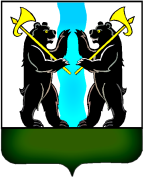 ЯРОСЛАВСКОГО МУНИЦИПАЛЬНОГО РАЙОНА ПОСТАНОВЛЕНИЕ20.12.2017                                                                                                                             № 4289О внесении изменений в постановление Администрации ЯМР  от 09.08.2010 № 7361«О создании и утверждении составамежведомственной комиссии и положения по взаимодействию в вопросах пресечения незаконной заготовки, обороту древесины и контролю за использованием природных ресурсов на территории ЯМР» В связи с кадровыми изменениями,  Администрация района                            п о с т а н о в л я е т:1. Внести следующие изменения в постановление Администрации Ярославского муниципального района  от 09.08.2010 № 7361  «О создании и утверждении состава межведомственной комиссии и положения по взаимодействию в вопросах пресечения незаконной заготовки, обороту древесины и контролю за использованием природных ресурсов на территории ЯМР»:1.1. Утвердить состав постоянной комиссии по противодействию незаконным заготовкам, обороту древесины и использованию природных ресурсов на территории Ярославского муниципального района в новой редакции согласно приложению.1.2. Пункт 4 постановления читать в новой редакции:«4. Контроль за исполнением постановления оставляю за собой».2. Признать утратившими силу постановления Администрации Ярославского муниципального района:- от 22.08.2012 № 3158 «О внесении изменений в постановление Администрации ЯМР от 09.08.2010 № 7361 «О создании и утверждении состава межведомственной комиссии и положения по взаимодействию в вопросах пресечения незаконной заготовки, обороту древесины и контролю за использованием природных ресурсов на территории ЯМР»;- от 12.10.2015 № 3187 «О внесении изменений в постановление Администрации ЯМР от 09.08.2010 № 7361 «О создании и утверждении состава    межведомственной  комиссии    и положения по    взаимодействию в вопросах пресечения незаконной заготовки, обороту древесины и контролю за использованием природных ресурсов на территории ЯМР». 3. Опубликовать постановление в газете «Ярославский агрокурьер».4. Постановление вступает в силу со дня  опубликования.Глава Ярославскогомуниципального района		                                             Н.В.Золотников                                                                                             ПРИЛОЖЕНИЕ                                                                                               к постановлению                                                                                             Администрации ЯМР                                                                                             от 20.12.2017  № 4289    Состав комиссии по противодействию незаконным заготовкам, обороту древесины и использованию природных ресурсов на территорииЯрославского муниципального района-председатель комиссии, начальник управления развития АПК, экологии и природопользованияАдминистрации ЯМР;-секретарь комиссии, главный специалистотдела экологии и природопользования управления развития АПК, экологии и природопользования Администрации ЯМР;Члены комиссии:---директор СГБУ ЯО «Лесная охрана» (по согласованию);председатель комитета по управлению муниципальным имуществомАдминистрации ЯМР;заместитель  начальника  полиции по ООП ОМВД России по Ярославскому району(по согласованию);--директор  ГУ ЯО «Ярославское лесничество» (по согласованию); начальник отдела по ВМР, ГО и ЧС Администрации ЯМР;Главы городскогои сельских поселений-по согласованию.